       Анонс МАУК «СДК «Гротеск»	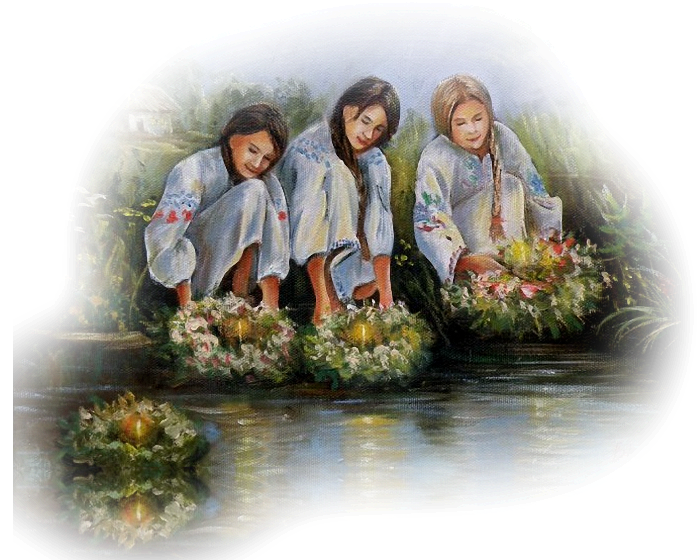                        с. п. Верхнеказымский                                              на июль 2019 г.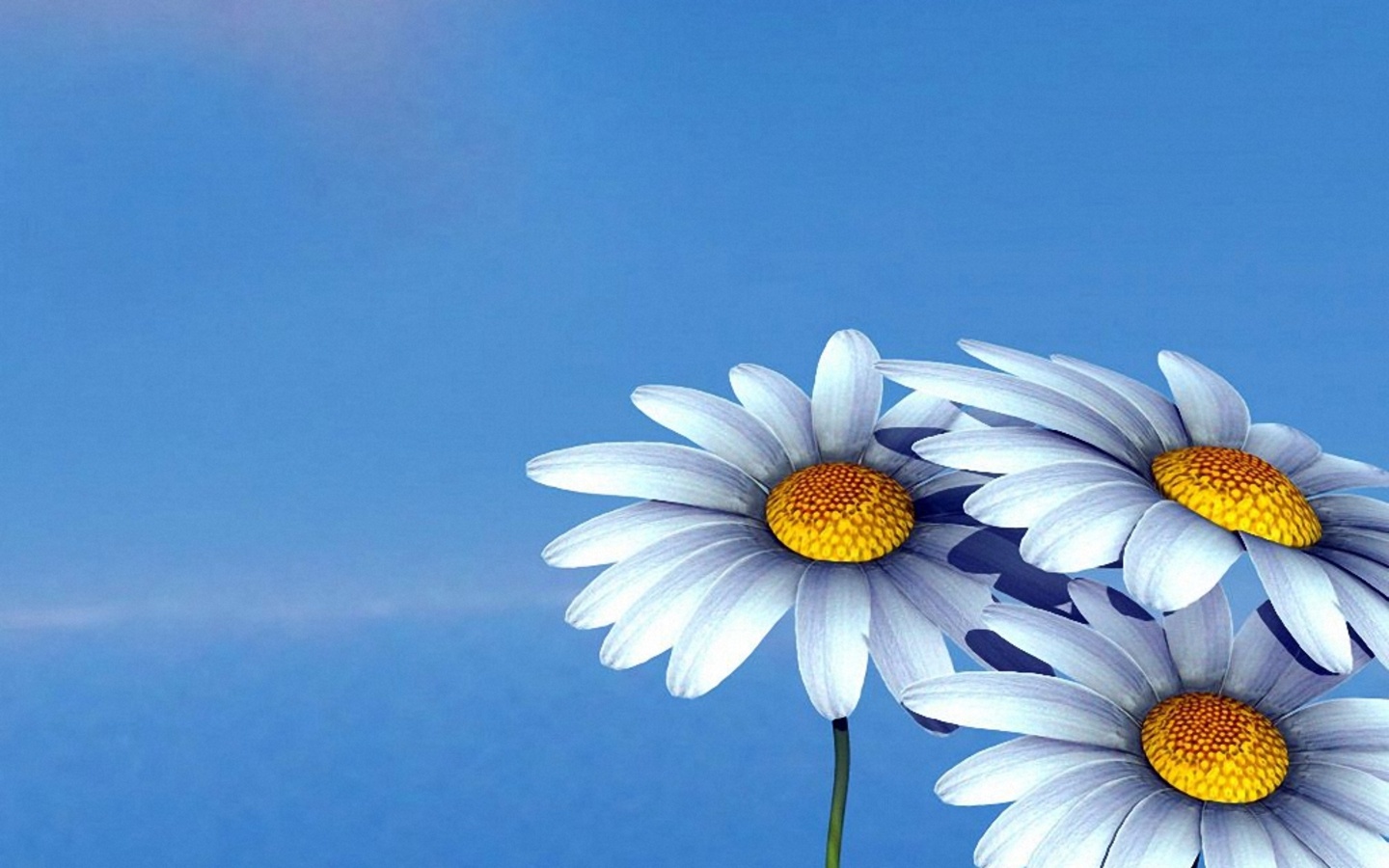 №ДатаНаименованиемероприятияМестопроведенияМестопроведенияОтветственныйОтветственный1.Культурно - досуговые мероприятия для детей до 14 лет 1.Культурно - досуговые мероприятия для детей до 14 лет 1.Культурно - досуговые мероприятия для детей до 14 лет 1.Культурно - досуговые мероприятия для детей до 14 лет 1.Культурно - досуговые мероприятия для детей до 14 лет 1.Культурно - досуговые мероприятия для детей до 14 лет 1.Культурно - досуговые мероприятия для детей до 14 лет 1.02.07.1910.30ч.Познавательно-развлекательная программа «Пешеходный переход»Познавательно-развлекательная программа «Пешеходный переход»Площадь ДКПлощадь ДКУсольцева И.С.2.04.07.1910.30ч.Фольклорный праздник Ивана КупалаФольклорный праздник Ивана КупалаПлощадь ДКПлощадь ДКМаслова Л.В.3.04.07.1911.00ч.Мастер-класс «Рукоделкины» Мастер-класс «Рукоделкины» ДискозалДискозалМаслова Л.В.4.04.07.1911.30ч.Кинопоказ Кинопоказ Концертный залКонцертный залУсольцева И.С.5.06.07.1914.00ч.Дискотека «Веселуха»Дискотека «Веселуха»ДискозалДискозалКладов М.А.6.09.07.1910.30ч.Спортивная игровая программа «Вместе веселее»Спортивная игровая программа «Вместе веселее»ДискозалДискозалУсольцева И.С.7.11.07.1910.30ч.Познавательная программа, посвященная Всемирному Дню народонаселенияПознавательная программа, посвященная Всемирному Дню народонаселенияДискозалДискозалМаслова Л.В.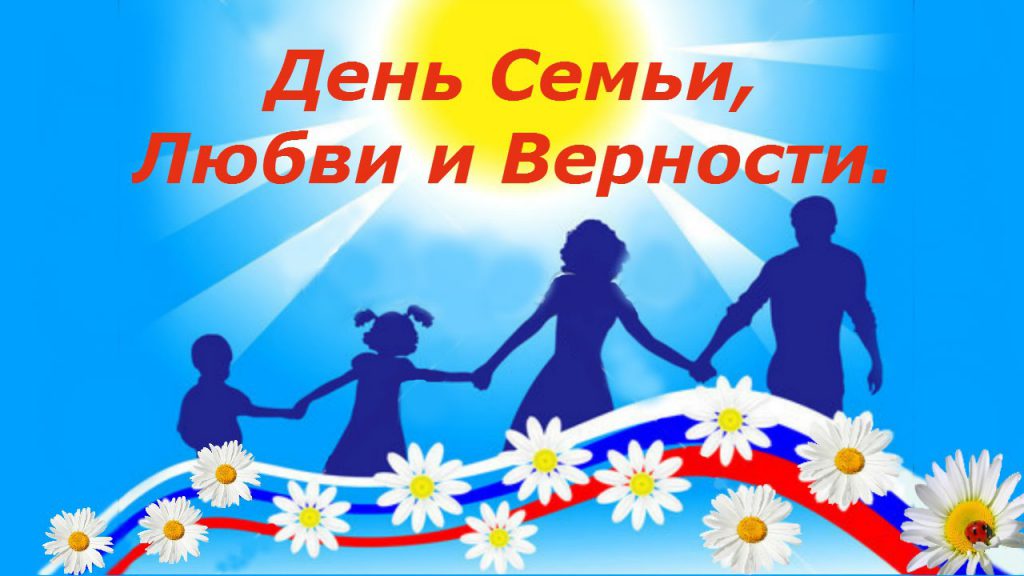 8.11.07.1911.00ч.Мастер-класс «Рукоделкины»Мастер-класс «Рукоделкины»ДискозалДискозалМаслова Л.В.9.11.07.1911.30ч.Кинопоказ Кинопоказ Концертный залКонцертный залУсольцева И.С.10.16.07.1910.30ч.Акция, посвященная Дню фотографа «Я всегда с собой беру фотокамеру»Акция, посвященная Дню фотографа «Я всегда с собой беру фотокамеру»Площадь ДКПлощадь ДКУсольцева И.С.11.18.07.1910.30ч.Интерактивная игра «Шахматная партия»Интерактивная игра «Шахматная партия»ДискозалДискозалМаслова Л.В.12.18.07.1911.30ч.Кинопоказ Кинопоказ Концертный залКонцертный залУсольцева И.С.13.20.07.1914.00ч.Дискотека «Веселуха»Дискотека «Веселуха»ДискозалДискозалКладов М.А.14.23.07.1910.30ч.Квест-игра «Лесные тропки»Квест-игра «Лесные тропки»Площадь ДКПлощадь ДКУсольцева И.С.15.23.07.1911.30ч.Познавательно-развлекательная программа «Я выбираю жизнь»(конкурс плакатов)Познавательно-развлекательная программа «Я выбираю жизнь»(конкурс плакатов)ДискозалДискозалУсольцева И.С.16.25.07.1910.30ч.Развлекательная программа программа «В гостях у Мойдодыра»Развлекательная программа программа «В гостях у Мойдодыра»ДискозалДискозалМаслова Л.В.17.25.07.1911.00ч.Мастер-класс «Рукоделкины»Мастер-класс «Рукоделкины»ДискозалДискозалМаслова Л.В.18.25.07.1911.30ч.Кинопоказ Кинопоказ Концертный залКонцертный залУсольцева И.С.2.Культурно - досуговые мероприятия для молодежи от 15 -24 лет2.Культурно - досуговые мероприятия для молодежи от 15 -24 лет2.Культурно - досуговые мероприятия для молодежи от 15 -24 лет2.Культурно - досуговые мероприятия для молодежи от 15 -24 лет2.Культурно - досуговые мероприятия для молодежи от 15 -24 лет2.Культурно - досуговые мероприятия для молодежи от 15 -24 лет2.Культурно - досуговые мероприятия для молодежи от 15 -24 лет19.12.07.1917.00ч.Развлекательная программа, посвященная Дню рыбака «Ловись рыбка»Площадь ДКПлощадь ДККладова А.Н.Кладова А.Н.20.12.07.1918.00ч.Кинопоказ Концертный залКонцертный залУсольцева И.С.Усольцева И.С.3.Культурно – досуговые мероприятия для населения старше  24 лет3.Культурно – досуговые мероприятия для населения старше  24 лет3.Культурно – досуговые мероприятия для населения старше  24 лет3.Культурно – досуговые мероприятия для населения старше  24 лет3.Культурно – досуговые мероприятия для населения старше  24 лет3.Культурно – досуговые мероприятия для населения старше  24 лет3.Культурно – досуговые мероприятия для населения старше  24 лет21.05.07.1918.00ч.Кинопоказ Концертный залКонцертный залУсольцева И.С.Усольцева И.С.22.19.07.1918.00ч.Кинопоказ Концертный залКонцертный залУсольцева И.С.Усольцева И.С.23.19.07.1920.00ч.Квест «Стая»с.п. Верхнеказымскийс.п. ВерхнеказымскийКладова А.Н.Кладова А.Н.24.28.06.1918.00ч.Кинопоказ Концертный залКонцертный залУсольцева И.С.Усольцева И.С.4.Мероприятия для разновозрастной категории4.Мероприятия для разновозрастной категории4.Мероприятия для разновозрастной категории4.Мероприятия для разновозрастной категории4.Мероприятия для разновозрастной категории4.Мероприятия для разновозрастной категории4.Мероприятия для разновозрастной категории25.08.07.1918.00ч.Праздничный концерт,посвященный Дню семьи, любви и верности «Секрет семейного счастья»  Площадь ДКПлощадь ДККладова А.Н.Кладова А.Н.26.26.07.19Выставка поделок с МК пришкольного оздоровительного лагеря «Своими руками»Фойе 1 этажФойе 1 этажМаслова Л.В.Маслова Л.В.